                                                                            Основи здоров’я, 6 класБезпека в побуті і навколишньому середовищі.Завдання I. Постач правильні твердження «+», а неправильні «-» ( 1 -6 балів ). Завдання II. Встанови відповідність ( 1 -4 бали ).Завдання III. Встанови послідовність ( 1 – 2 бали ):щоб увімкнути конфорку газової плити:щоб вимкнути конфорку газової плити:А. Перекрити вентиль на газовій трубі чи балоні.Б. Запалити сірник, піднести його до конфорки.В. Вимкнути кран конфорки.Г. Відкрити вентиль на газовій трубі чи балоні.Д. Увімкнути кран конфорки.ВідповідіЗавдання I. Постач правильні твердження «+», а неправильні «-» ( 1 -6 балів ). Завдання II. Встанови відповідність ( 1 -4 бали ):1.  Г;2.  Д;3.  Е;4.  Б;5.  З;6.  А;7.  В;8.  Є.Завдання III. Встанови послідовність ( 1 – 2 бали )щоб увімкнути конфорку газової плити: Г, Б. Д;щоб вимкнути конфорку газової плити: В. А.Дом. завдання переслати на пошту    zathey25tanya@ukr.net      Щоб поліпшити якість питної води, її можна очищати вдома.Саморобними приладами користуватися безпечно.Електроприлади увімкнені в мережу можна заповнювати водою.Удар по газовому балону або його падіння можуть призвести до вибуху.Засоби побутової хімії можна зберігати разом з харчовими продуктами.У разі порушення правил використання засобів побутової хімії та ліків вони стають небезпечними для здоров’я.У разі пожежі зателефонувати 102.Якщо загорівся працюючий електроприлад, наприклад телевізор або електрочайник, їх зразу потрібно гасити водою.Під час пожежі люди гинуть не так від вогню чи високої температури, як від диму й газів, що виділяються в процесі горіння.Про небезпеку населення сповіщають сигналом «Увага всім!»: лунає сирена цивільної оборони, переривчасті гудки підприємств, транспорту, удари в дзвони, рейки.26 травня в світі відзначається Міжнародний день велосипедиста.Виїжджати на проїзну частину дороги велосипедист має право до 14 років.Велосипедистам не забороняється тягнути на буксирі інший велосипед.Велосипедист на дорогах повинен додержуватися Правил дорожнього руху.При хімічних опіках шкіри рідкою речовиною уражене місце промивають водою впродовж 15 – 30 хвилин.Якщо на шкіру потрапило негашене вапно, у жодному разі не можна змивати його водою.При отруєнні природним і чадним газом до приїзду лікаря постраждалого потрібно вивести або винести надвір, розстебнути одяг на грудях.Від своєчасного надання першої допомоги залежить життя людей.1     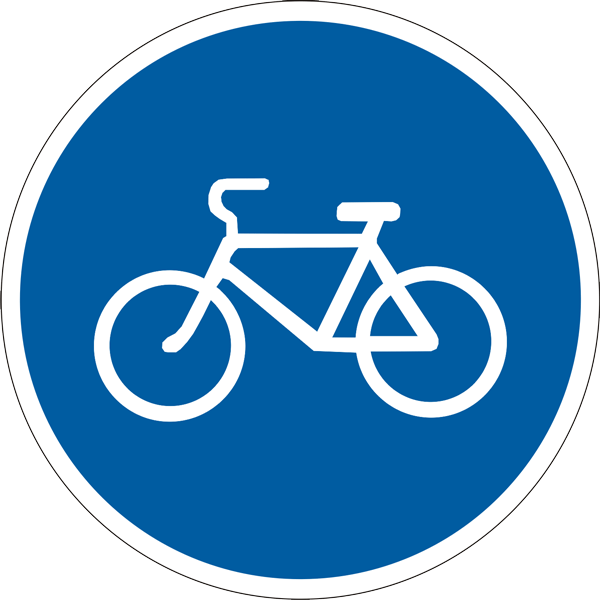 А) отрута2    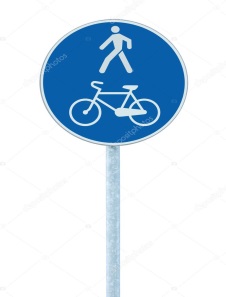 Б) виїзд велосипедистів3      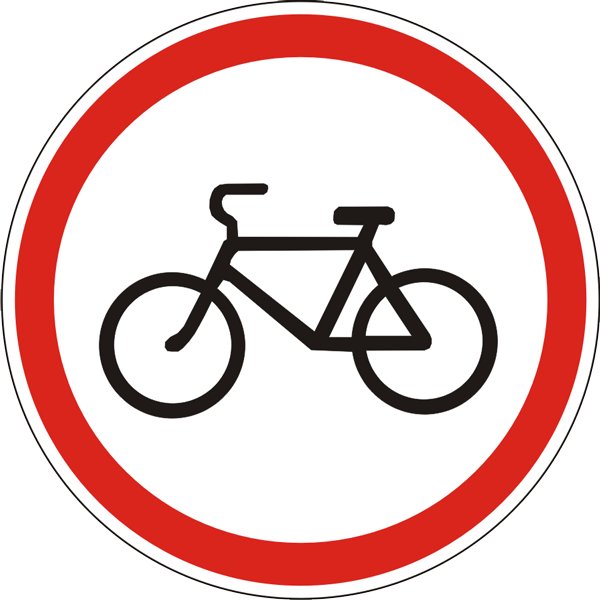 В)  їдка речовина4      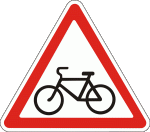 Г) велосипедна доріжка 5     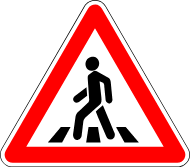 Д) доріжка для пішоходів і велосипедистів6       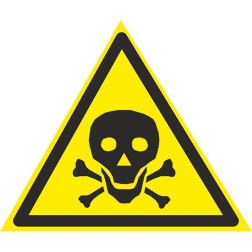 Е) рух на велосипедах заборонено7     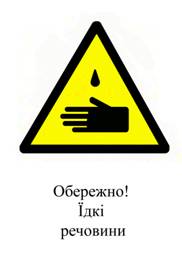 Є) вогненебезпечна речовина8   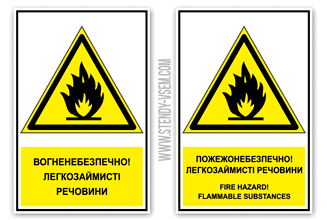 З) пішохідний перехідЩоб поліпшити якість питної води, її можна очищати вдома.+Саморобними приладами користуватися безпечно.-Електроприлади увімкнені в мережу можна заповнювати водою.-Удар по газовому балону або його падіння можуть призвести до вибуху.+Засоби побутової хімії можна зберігати разом з харчовими продуктами.-У разі порушення правил використання засобів побутової хімії та ліків вони стають небезпечними для здоров’я.+У разі пожежі зателефонувати 102.-Якщо загорівся працюючий електроприлад, наприклад телевізор або електрочайник, їх зразу потрібно гасити водою.-Під час пожежі люди гинуть не так від вогню чи високої температури, як від диму й газів, що виділяються в процесі горіння.+Про небезпеку населення сповіщають сигналом «Увага всім!»: лунає сирена цивільної оборони, переривчасті гудки підприємств, транспорту, удари в дзвони, рейки.+26 травня в світі відзначається Міжнародний день велосипедиста.+Виїжджати на проїзну частину дороги велосипедист має право до 14 років.-Велосипедистам не забороняється тягнути на буксирі інший велосипед.-Велосипедист на дорогах повинен додержуватися Правил дорожнього руху.+При хімічних опіках шкіри рідкою речовиною уражене місце промивають водою впродовж 15 – 30 хвилин.+Якщо на шкіру потрапило негашене вапно, у жодному разі не можна змивати його водою.+При отруєнні природним і чадним газом до приїзду лікаря постраждалого потрібно вивести або винести надвір, розстебнути одяг на грудях.+Від своєчасного надання першої допомоги залежить життя людей.+